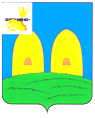 АДМИНИСТРАЦИЯОСТЕРСКОГО СЕЛЬСКОГО ПОСЕЛЕНИЯРОСЛАВЛЬСКОГО РАЙОНА СМОЛЕНСКОЙ ОБЛАСТИП О С Т А Н О В Л Е Н И Еот 27.02.2024 года № 18О внесении изменения в   Административный регламент предоставления муниципальной услуги «Выдача разрешений на право вырубки зеленых насаждений»В соответствии с Федеральным законом от 06.10.2003 № 131- ФЗ «Об общих принципах организации местного самоуправления в Российской Федерации», Федеральным законом от 27.07.2010 № 210 – ФЗ «Об организации предоставления государственных и муниципальных услуг», Уставом Остерского сельского поселения Рославльского района Смоленской области,Администрация Остерского сельскогопоселения Рославльского района Смоленской областип о с т а н о в л я е т:	1.Внести в  Административный регламент предоставления муниципальной услуги «Выдача разрешений на право вырубки зеленых насаждений», утвержденный постановлением Администрации Остерского сельского поселения Рославльского района Смоленской области от 13.11.2023 №97 (в редакции постановления Администрации Остерского сельского поселения Рославльского района Смоленской области от 15.01.2024 №10) ,  изменение, исключив подпункт 3 пункта 1.2 раздела 1. 2. Настоящее постановление подлежит размещению на официальном сайте Администрации Остерского сельского поселения Рославльского района Смоленской области в информационно-телекоммуникационной сети «Интернет».3. Контроль исполнения настоящего постановления оставляю за собой.Глава муниципального образованияОстерского сельского поселения Рославльского района Смоленской области                                         С.Г.Ананченков